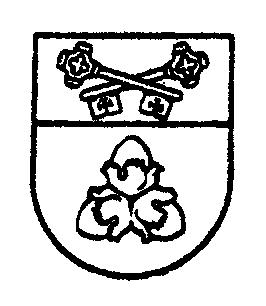 ŠALČININKŲ RAJONO SAVIVALDYBĖS TARYBASPRENDIMASDĖL ŠALČININKŲ JANO SNIADECKIO GIMNAZIJOS NUOSTATŲ PATVIRTINIMO2022 m. birželio 22 d. Nr. T-925ŠalčininkaiVadovaudamasi Lietuvos Respublikos vietos savivaldos įstatymo 16 straipsnio 4 dalimi, 18 straipsnio 1 dalimi, Lietuvos Respublikos biudžetinių įstaigų įstatymo 4 straipsnio 3 dalies 1 punktu, remdamasi Lietuvos Respublikos Vyriausybės 2020 m. gegužės 20 d. nutarimu Nr. 504 „Dėl Ugdymosi šeimoje įgyvendinimo tvarkos aprašo patvirtinimo“, Lietuvos Respublikos švietimo, mokslo ir sporto ministro 2011 m. birželio 29 d. įsakymu Nr. V-1164 „Dėl Nuostatų, įstatų ar statutų įforminimo reikalavimų patvirtinimo“ (Lietuvos Respublikos švietimo, mokslo ir sporto ministro 2021 m. balandžio 28 d. įsakymo Nr. V-670 redakcija), Lietuvos Respublikos švietimo, mokslo ir sporto ministro 2010 m. liepos 2 d. įsakymu Nr. V-1006 „Dėl Mokymo nuotoliniu ugdymo proceso organizavimo būdu kriterijų aprašo patvirtinimo“ ir Šalčininkų rajono savivaldybės tarybos 2022 m. birželio 1 d. sprendimu Nr. T-891 „Dėl Šalčininkų r. Čiužiakampio pagrindinės mokyklos reorganizavimo prijungiant ją prie Šalčininkų Jano Sniadeckio gimnazijos“, Šalčininkų rajono savivaldybės taryba n u s p r e n d ž i a:1. Patvirtinti  Šalčininkų Jano Sniadeckio gimnazijos nuostatus (pridedama).2. Įpareigoti Šalčininkų Jano Sniadeckio gimnazijos direktorę Ireną Volską įregistruoti Nuostatus Juridinių asmenų registre.3. Pripažinti netekusiu galios Šalčininkų rajono savivaldybės tarybos 2020 m. rugpjūčio 28 d. sprendimą Nr. T-456 „Dėl Šalčininkų Jano Sniadeckio gimnazijos nuostatų patvirtinimo“.Šis sprendimas gali būti skundžiamas Lietuvos Respublikos administracinių bylų teisenos įstatymo nustatyta tvarka.Rajono savivaldybės meras						Zdzislav Palevič______________